Progetto PPL – Piccole Produzioni Locali, Regione Autonoma Friuli Venezia Giulia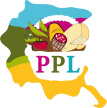 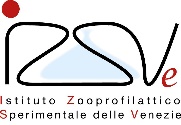 DICHIARAZIONE LIBERATORIAIl/la sottoscritto/a ……….……………………………………………………………………………………………………………………...(Nome e Cognome del soggetto fotografato)nato/a a .................………………………............................................................ il ….…....……..........................DATI DELL’AZIENDADenominazione sociale .................………………………..................................................................................Indirizzo .................………………………............................................................................................................Recapito .................………………………...........................................................................................................AUTORIZZAla realizzazione di materiale fotografico per il sito web relativo al progetto PPL – Piccole Produzioni Locali FVG, avviato dalla Regione Autonoma Friuli Venezia Giulia in collaborazione con l’Istituto Zooprofilattico Sperimentale delle Venezie;l’utilizzo da parte dell’Istituto Zooprofilattico Sperimentale delle Venezie e della Regione Autonoma Friuli Venezia Giulia, delle foto, sia nella loro integrità sia in modo parziale, per diffusione mediante mezzi audiovisivi, Internet, multimediali, cartacei, ecc. per tutti i fini istituzionali;CHIEDEla pubblicazione sul sito PPL delle informazioni riportate alla voce “Dati dell’azienda”, necessarie ai fini della completezza del sito stesso.Dichiaro di rinunciare a qualunque corrispettivo economico per l’utilizzo delle riprese fotografiche.Firma       ______________________________________________Ai sensi degli artt. 13 e 14 Reg UE 2016/679 si rende la presente informativa privacyTitolare del trattamento: Istituto Zooprofilattico Sperimentale delle Venezie (IZSVE), con sede legale in Viale dell’Università 10, Legnaro (PD) - 35020, C.F. e P.IVA 00206200289, in persona del Direttore generale e legale rappresentante pro tempore, tel. 049/8084242, email dirgen@izsvenezie.it. In particolare i dati verranno trattati dal personale della Struttura Complessa SCS0 – Formazione, comunicazione e servizi di supporto dell’IZSVe. Responsabile della protezione dei dati dell’IZSVe ai sensi dell’art. 37 GDPR (RPD/DPO), contattabile all’indirizzo e-mail dpo@izsvenezie. Tipologia di dati e fonti: Dati comuni, anagrafici e identificativi, raccolti in forma confidenziale. Provengono tutti dall’Interessato. Finalità e modalità: I dati saranno trattati per lo svolgimento di attività istituzionali dell’IZSVe, anche non direttamente collegate al progetto PPL, quali, a titolo esemplificativo, ricerche sociali, indagini di customer satisfaction, attività di comunicazione con gli utenti e simili; il trattamento avverrà in modo sia manuale/cartaceo che elettronico. Base giuridica: Il trattamento si fonda, sul consenso manifestato tramite conferimento volontario dei dati nonché sul legittimo interesse del Titolare. Obbligatorietà: Il conferimento dei dati è facoltativo e la sua mancanza comporta l’impossibilità per il Titolare di eseguire l’attività oggetto del trattamento e quindi, per esempio, l’impossibilità per l’Interessato di partecipare alle indagini svolte dall’IZSVE, di inoltrare richieste all’IZSVE e simili. Destinatari: I dati potranno essere comunicati a soggetti all’uopo Incaricati dal Titolare, a Responsabili del trattamento e consulenti del Titolare. Conservazione: i dati saranno conservati fino a revoca del consenso. Diritti: L’Interessato può esercitare i suoi diritti di accesso, rettifica, cancellazione, limitazione, portabilità, opposizione via email ai dati del Titolare di cui sopra. Reclamo: L’Interessato può proporre reclamo al Garante per la protezione dei dati personali. Revoca: Il consenso può essere revocato in qualunque momento senza necessità di motivazione, ma ciò potrebbe comportare l’impossibilità per il Titolare di svolgere l’attività oggetto del trattamento.Firma       ______________________________________I dati saranno visibili sul sito web http://ppl.regione.fvg.it/ Compilare la tabella con i dati dell’aziendaCompilare la tabella inserendo per ogni categoria i prodotti realizzati:(indicare se i prodotti sono disponibili tutto l’anno o solo in determinati periodi)Nome aziendaIndirizzoTelefonoE-mailCome arrivareIndicazioni sintetiche per raggiungere il posto; si può omettere se il posto è visualizzato in Google Maps/navigatori e/o non ci sono particolari indicazioni da dareGiorni e orari di aperturaIndicare l’orario di apertura e indicare se è aperto tutto l’anno o solo in determinati mesi/stagioniDescrizioneBreve presentazione dell’azienda, specificando ad es.: storia, specialità, metodi particolari di produzione, stagionalità dei prodotti, altre informazioni (circa 250 parole)Sito webIndirizzo web o della principale pagina social (es. Facebook, Instagram)Salumi e insaccatiEs. salame, sopressa, salsiccia, cotechino, figalet, martondela, ossocollo, pancetta, pancetta con costa, pancetta con filetto…Carni frescheEs. carne di coniglio, rotolo di coniglio, carni fresche di volatili da cortile (polli, faraone, tacchini), carni di piccola selvaggina…Vegetali, farine, pastaEs. Fagioli, mele, albicocche, altri vegetali freschi…
Farina di mais, farina di grano duro, zafferano, nocciole e granella di nocciola…Pasta di grano duro…Confetture, succhi di frutta e conserve vegetaliEs. Confetture di ciliegia, fragola, lampone, mirtillo, mora…Succhi di albicocca, mela, melograno e kiwi… Passata di pomodoro, conserve in agrodolce, sottolio e sottaceto…Miele e prodotti dell’alveareEs. Miele di acacia, tiglio, castagno, millefiori, idromele, polline e propoli.Pane e prodotti da fornoEs. pane casereccio, crostate, torte e biscotti…Oli vegetali e acetiEs. olio extravergine d’oliva e olio di semi, aceto di vino, aceto di mele, aceto di kiwi, aceto di miele…Prodotti lattiero caseariEs. formaggi, formaggi di malga…Chiocciole vive e trasformateEs. chicciole di allevamento, vendute vive o lavorate e congelate…Prodotti della pesca e dell’acquaculturaEs. Pesci e crostacei freschi; pesce squamato o filettato; pesce affumicato, essicato o cotto…Birra e sidroEs. birra artigianale, sidri di mele, pere, prugne, lamponi o fragole….Erbe alimurgiheEs. amaranto, raperonzolo, radicchiella, malva, bruscandoli...